MUSIC AT WESLEYTUESDAY LUNCHTIME CONCERTWesley Church Centre, St John St, Chester CH1 1DAJuly 16th 2024, 12.45pmWILLIAM GREEN – PianoPiano Sonata Sz. 80 						Bartók (1881 - 1945)Allegro moderatoSostenuto e pesanteAllegro moltoÉtudes Book II							Debussy (1862 - 1918)X.  Pour les sonorités opposées XI. Pour les arpèges composés Sonata No. 2 in B flat minor Op. 36 				Rachmaninoff (1873 - 1943)Allegro agitato Non allegro - Lento Allegro molto FUTURE ‘MUSIC AT WESLEY’ LUNCHTIME CONCERTS  				Tuesday Series, 12.45pm.  Retiring collection.		Recommences on Tuesday September 3rd with a piano recital by Callum McLachlan‘Wednesdays at One’ Lunchtime Concerts at St John’s Church run throughout the summer.See www.stjohnschester.uk for performer detailsPlease fill in a contact slip, speak to Brian Heald or email bcheald92@gmail.com if you’d like to be added to the Music at Wesley email address list (blind copied) for future concert schedulesThank you for supporting this recital. The retiring collection (suggested minimum donation £4 per person) covers performer, performing rights and other direct expenses, with the balance in aid of Wesley Church funds. If you are a taxpayer it would be much appreciated if you would donate using a Gift Aid envelope (just add your name, address & post code).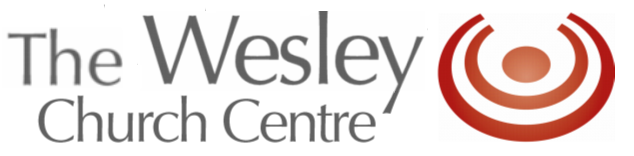 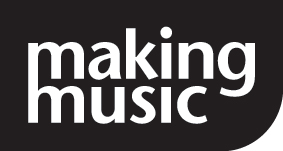 William Green is a pianist, repetiteur, and conductor. Born and raised in Bradford, West Yorkshire, he graduated with a BA in Music from Christ Church Oxford in 2013, and with a PhD in Music Analysis from the University of Liverpool in 2017, with a thesis on Richard Wagner's Der Ring des Nibelungen. As a pianist William has performed concertos with many amateur and semi professional orchestras, and his repertoire consists of the complete concertos of Beethoven, Brahms, and Ravel, along with works by Mozart, Rachmaninoff, and Tchaikovsky. During his time in Oxford William conducted the Oxford University String Ensemble and Christ Church Orchestra. In the season 2018/19 William was a member of the National Opera Studio in London, working alongside Scottish Opera, English National Opera, Welsh National Opera, and Opera North on various projects with the other NOS members. In April 2019 he was jointly awarded the Accompanists Prize at the Kathleen Ferrier Awards in the Wigmore Hall. Since 2019 he has been a member of the International Opera Studio in Zürich, where he worked in masterclasses and concerts with such artists as Benjamin Bernheim, Thomas Hampson, Anna Bonitatibus, and Brigitte Fassbender. In 2021 he was assistant conductor on the studio production of Donizetti's Viva La Mamma. Since August 2021 he has been a member of the music staff in Theater Luzern. 